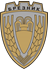 Усл. 3205ОБЩИНА  БРЕЗНИКВх.№ .........................…………………………..20….. г. ДОКМЕТАНА ОБЩИНА БРЕЗНИКЗАЯВЛЕНИЕИздаване на разрешение за ползване на място публична общинска собственост за извършване на търговска и/или друга дейност на открито чрез поставяне на съоръжения и елементиОт:…………………………………………………………………………………………………………………………………………………………………/точно наименование на фирмата, трите имена на лицето/ЕИК/БУЛСТАТ ………………………………………………….…………………………………………………………………………………………адрес:…………………………………………………….…………………………………………………………………………………………………../седалище, адрес на управление на търговеца, телефон/GSM/лице представляващо търговеца: ………………………………………………………………………………………………….……../трите имена/адрес на търговския обект:……………………………………………………………………………………………………….…………./адрес на търговския обект, телефон /GSM/.собственост: ……………………………………………………………………………………………………………….………….………………./данни за собственика на обекта/вид на търговския обект: ………………………………………………………………………………………………………..……………./магазин, З.Х.Р., ателие, склад и др.; наименование на обекта, ако има такова/предмет на дейност:………………………………………………………………………………………………………………..……………../продажба на хранителни стоки, нехранителни стоки, видове услуги, сервиз и др./Заявявам, че желая да получа Разрешение за извършване на търговска /друг вид обслужваща/ дейност за: 1. ………………………………………………………..……………………………………………………………………………………………………../вид и брой съоръжения, квадратура за заета площ/2. …………………………………………….…………………………………………………………………………………………………………………./посочва се точното място на преместваемото съоръжение/стопанисвано от :…………………………………….………………………………………………………………………………………………./наименование на фирмата или физическо лице/РАБОТНО ВРЕМЕ: от	…………………….ч.  до	 ……………………………..чпочивни дни:………………………………………………………………………………………………………………СРОК: от………………………………………… до ………………………………………..Прилагам копия от следните документи:1. Документи за право на ползване на терена, където ще се осъществява дейността: Договор за наем или документ за собственост на терена или обекта, към който ще се разполагат съоръженията.2. За търговски обекти на територията на общината намиращи се в защитени територии за опазване на културното наследство се издава след писмено становище съгласно чл. 83 от Закон за културното наследство.3. Схема за поставяне на преместваемия обект, одобрена от Главния архитект на общината4. Скица с виза от Главен архитект на общината /при необходимост/.5. Документ за собственост на преместваемото съоръжение /при необходимост/.Такса: 1.до 10 кв.м. - 50.00 лв.2. над 10 кв.м. - 50.00лв.+1.00 лв./м2 за всеки м2 над 10 м2 Срок за изпълнение: 30 дниЗаявявам желанието си издаденият индивидуален административен акт да бъде получен: Чрез лицензиран пощенски оператор на адрес:
............................................................................................................., като декларирам, че пощенските разходи са за моя сметка, платими при получаването му за вътрешни пощенски пратки, и съм съгласен документите да бъдат пренасяни за служебни цели. Индивидуалният административен акт да бъде изпратен: като вътрешна препоръчана пощенска пратка като вътрешна куриерска пратка като международна препоръчана пощенска пратка лично /на гишето за административно обслужване/ по електронен път на e - mail …………………………………………………………………………………Община БрезникБанкова сметка : BG46STSA93008423552400,	BIC: STSABGSF,	Банка ДСК ЕАД гр.Брезниквид плащане 448001- общинска такса за технически услугиС уважение:  1………………………………. ЗАБЕЛЕЖКА: Заявлението може да бъде представено на гише, по пощата или по електронен път